For office use only:
New account      Existing account   - Account #: 
COROLLE CUSTOMER PROFILEPlease provide all information requested belowAttach a Resale Certificate and return to Customer Service  Bill To  Company Name:				Telephone #: (    )  - Address: ____________________________ 		Fax #: (______) ________-		 City/State/Zip 						          Email: Buyer Contact: 					Resale/Tax ID #: 		   Years in Business: ______Ship To  Company Name: 							Telephone #: (____) ______-		        Address: 								Fax #: (______) ________-		 City/State/Zip 							Email: 						Contact Name: ________________________   If more than one location, please list each location in the spaces provided on the reverse.  Attach a list if more than 8 locations. Number of locations: _1____Website?  Yes   No  Website URL: _____________________________  E-commerce site?  Yes   No  Marketplace Seller?  Yes   No    Which Ones? ________________________________________________________ Marketplace Seller Name: ___________________________ASTRA Member? X Yes   No  Member of:	 GOOD TOY GROUP   LEARNING EXPRESS   TOY COLLECTION CATALOG   NETS (Canada)  Other: Owner/Corporation Contact  Name: ____					Telephone #: (____) ______-		        Address: 								Fax #: (______) ________-		 City/State/Zip 							Email: 						Accounts Payable Contact Name and Title: 	 								Telephone #: (      )  _____			           Fax #: (______) ________-		 Email: Customer Profile Completed/Modified By: ______________________   Date Completed/Modified: ____________Location #2 Address: 								Telephone #: (____) ______-		        City/State/Zip 							Fax #: (______) ________-		 Email: 						Contact Name: ________________________ Ship to:  Yes   No  Location #3 Address: 								Telephone #: (____) ______-		        City/State/Zip 							Fax #: (______) ________-		 Email: 						Contact Name: ________________________ Ship to:  Yes   No  Location #4 Address: 								Telephone #: (____) ______-		        City/State/Zip 							Fax #: (______) ________-		 Email: 						Contact Name: ________________________ Ship to:  Yes   No  Location #5 Address: 								Telephone #: (____) ______-		        City/State/Zip 							Fax #: (______) ________-		 Email: 						Contact Name: ________________________ Ship to:  Yes   No  Location #6 Address: 								Telephone #: (____) ______-		        City/State/Zip 							Fax #: (______) ________-		 Email: 						Contact Name: ________________________ Ship to:  Yes   No  Location #7 Address: 								Telephone #: (____) ______-		        City/State/Zip 							Fax #: (______) ________-		 Email: 						Contact Name: ________________________ Ship to:  Yes   No  Location #8 Address: 								Telephone #: (____) ______-		        City/State/Zip 							Fax #: (______) ________-		 Email: 						Contact Name: ________________________ Ship to:  Yes   No  CREDIT REFERENCES ATTACHEDA minimum of 3 trade references must be provided.Estimated Sales Volume per year   The above information is submitted for the purpose of opening an account, and I certify this information to be complete and accurate.  I authorize Corolle, Inc. to contact the trade references listed above for credit history.Customer Profile Completed By (Printed Name and Title): ______________________Date Completed: ____________Signed:  							Assigned Sales Rep(Organization): MCCARTHY & HEIDT

Customer Service
Telephone: 800-214-9711Fax: 301-895-5029Email: service@corolle.com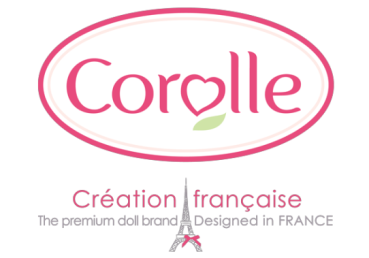 Fewer than 20 locations: Toy Store Bookstore Gift Store  Pharmacy Clothing Store Juvenile Store20 locations or more: Toy Chain  Other Specialty Chain  Department store chain  Other________________	Company Name			                 Account NumberTelephone and Fax Number